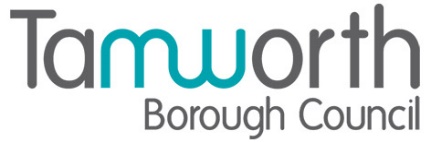 LICENSING ACT 2003Premises Licence SummaryTamworth Co-operative Funeral ServicesPart One – Premises DetailsPart TwoDated this 12th February 2024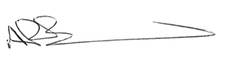                                    Andrew Barratt                                   Chief Executive                      Paul Holmes ___________________________________Countersigned:Address to which all communication should be sent:Licensing, Public ProtectionTamworth Borough Council, Marmion House, Lichfield Street, Tamworth, B79 7BZTel 01827 709445, Email publicprotection@tamworth.gov.uk Postal address of premises, or if none, ordnance survey map reference or descriptionTamworth Co-operative Funeral Services35-37 Upper Gungate, Tamworth, Staffordshire, B79 7NZ Postal address of premises, or if none, ordnance survey map reference or descriptionTamworth Co-operative Funeral Services35-37 Upper Gungate, Tamworth, Staffordshire, B79 7NZ Post Town                Tamworth   Post Code    B79 7NZTelephone number  01827 62094Telephone number  01827 62094Where the licence is time limited the datesThis licence is not time limitedLicensable activities authorised by the licence Recorded MusicLate Night RefreshmentSupply of Alcohol - (On & Off Supplies) The times the licence authorises the carrying out of licensable activitiesRecorded MusicNo restriction on hoursThe times the licence authorises the carrying out of licensable activitiesLate Night RefreshmentThe times the licence authorises the carrying out of licensable activitiesLate Night RefreshmentThe times the licence authorises the carrying out of licensable activitiesLate Night RefreshmentFromToSundayNONE NONE Monday23:0023:30Tuesday23:0023:30Wednesday23:0023:30Thursday23:0023:30Friday23:0023:30Saturday23:0023:30The times the licence authorises the carrying out of licensable activitiesSupply of Alcohol - (On & Off Supplies ) The times the licence authorises the carrying out of licensable activitiesSupply of Alcohol - (On & Off Supplies ) The times the licence authorises the carrying out of licensable activitiesSupply of Alcohol - (On & Off Supplies ) FromToSunday12:0022:30Monday10:0023:00Tuesday10:0023:00Wednesday10:0023:00Thursday10:0023:00Friday10:0023:00Saturday10:0023:00Good Friday - 12:00 to 22:30Christmas Day - 12:00 to 15:00 and 19:00 to 22:30New Year's Eve - From the end of permitted hours on New Year’s Eve to the start of permitted hours on the following dayGood Friday - 12:00 to 22:30Christmas Day - 12:00 to 15:00 and 19:00 to 22:30New Year's Eve - From the end of permitted hours on New Year’s Eve to the start of permitted hours on the following dayGood Friday - 12:00 to 22:30Christmas Day - 12:00 to 15:00 and 19:00 to 22:30New Year's Eve - From the end of permitted hours on New Year’s Eve to the start of permitted hours on the following dayThe times the licence authorises the carrying out of licensable activitiesOpening hoursNo restriction on hoursWhere the licence authorises supplies of alcohol whether these are on and/or off suppliesThis premises licence authorises the supply of alcohol for consumption on the premisesand for consumption off the premises Name, (registered) address of holder of premises licenceTamworth Co-operative Society Limited5 Colehill, Tamworth, Staffordshire, B79 7HATelephone - 01827 63711Registered number of holder, for example company number, charity number (where applicable)IP02582RName of designated premises supervisor where the premises licence authorises the supply of alcoholMr David Glen SpeakState whether access to the premises by children is restricted or prohibitedAccess is restricted